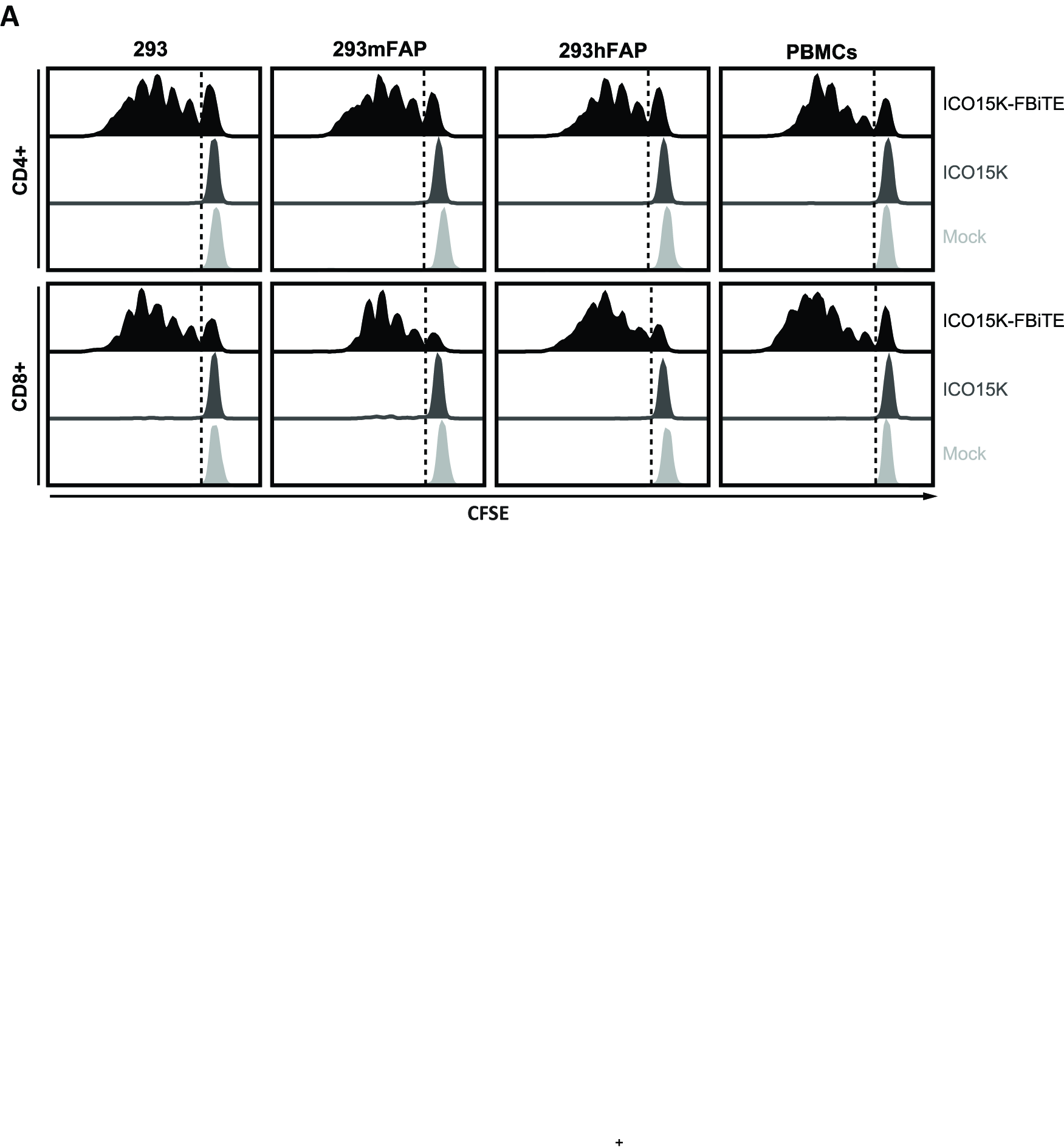 Additional file 1. FBiTEs molecules expressed from ICO15K-FBiTE-infected cells induce T-cells proliferation when co-cultured with PBMCs. 293, 293mFAP and 293hFAP were co-cultured with CFSE-labeled PBMCs and indicated supernatants. Six days after co-culture, the CFSE content in CD4+ and CD8+ T-cells was determined by flow cytometry. A representative result of triplicates is shown.